Liz Jeannet AcupunctureWhite Crane Clinic NW1 8XE & Olney Treatment Rooms MK46 4LA  www.lizjeannet.com  liz@lizjeannet.com  07764 604998 Registration Form – Private & ConfidentialPatient DetailsPatient DetailsPatient DetailsPatient DetailsPatient DetailsNameGP’s NameGP’s NameGP’s NameGP’s NameAddressGP’s AddressGP’s AddressGP’s AddressGP’s AddressPostcodeGP’s Phone NoGP’s Phone NoGP’s Phone NoGP’s Phone NoHome Phone NoIf we need to contact your doctor do you prefer this to be If we need to contact your doctor do you prefer this to be If we need to contact your doctor do you prefer this to be If we need to contact your doctor do you prefer this to be Work Phone Noyour GP or specialist – give details if not as aboveyour GP or specialist – give details if not as aboveyour GP or specialist – give details if not as aboveyour GP or specialist – give details if not as aboveMobile Phone NoemailDate of birth:Occupation:Are you receiving any other therapies – give detailsAre you receiving any other therapies – give detailsAre you receiving any other therapies – give detailsAre you receiving any other therapies – give detailsHow did you hear about us?Reason for your visitReason for your visitReason for your visitReason for your visitReason for your visit1. Presenting Condition1. Presenting ConditionDurationDurationDuration2. Presenting Condition2. Presenting ConditionDurationDurationDuration3. Presenting Condition3. Presenting ConditionDurationDurationDurationMedical HistoryMedical HistoryDate(please include illness/surgery/accidents/hospital admissions/seizures/fainting/bleeding disorders)Investigations in last 3 yearsInvestigations in last 3 yearsBlood testsWhen and why did you last see your doctorX-raysUltrasoundMRIOther – give detailsFamily health historyFamily health historyIllness and age of onsetMotherMother’s parentsFatherFather’s parentsSiblingsAre there any disease traits (e.g. arthritis, cancer, heart disease, epilepsy, diabetes) in your family?  Are there any disease traits (e.g. arthritis, cancer, heart disease, epilepsy, diabetes) in your family?  GeneralGeneralWeight AlcoholHeightTobaccoAllergiesRecreational drugsFor women, date of last menstrual periodDo you have a pacemaker or other electrical implantPain and Symptom MapPain and Symptom Map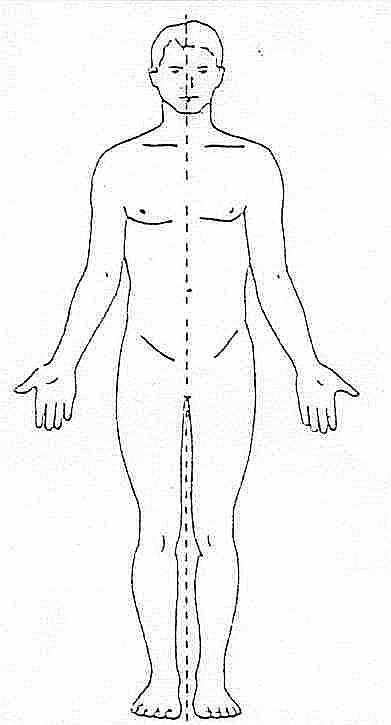 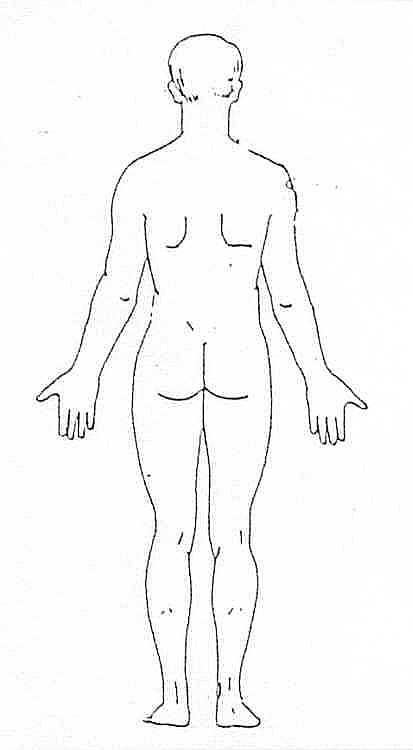 Please mark areas of Pain                                       NumbnessTinglingPins and needlesOther symptoms – give detailsSymptom checklist – please tick if you’ve had in last 3 monthsSymptom checklist – please tick if you’ve had in last 3 monthsPainHeadachesFatigueShortness of breathWeight loss/gainPalpitationsAnxiety/depressionCoughSleep difficultiesDigestive problemsFevers/night sweatsNausea or vomitingSwollen glandsDiarrhoea or constipationVisual problemsUrinary tract symptomsHearing difficultiesSkin rashesBleeding gums, Mouth ulcersLumps or unexplained bleedingMedication - please give name and dosageMedication - please give name and dosagePrescription medication Over-the-counter medication & supplementsWhat is your priority in terms of treatment today?